.Intro:	Start on the word “Walked” when Matt Simons starts singing “I Walked into the….”Sequences:         A A B C A B C (TAG) B (Restart) B C	Note: The choreography is done on the lyrics so the counts could slightly modify.Footwork Part A: 28 counts	[1 – 6]	Walk x2, Rock, Hitch, Hold, Cross, Side, Turn1/8 L, Rock	[7 – 12]	Recover, Turn 1/8 R, Weave, Turn 1/8 L, Rock, Recover, Turn 1/2 R, Rock Recover	[13 – 18]	Step Sweep x2, Step, Hitch, Turn 1/8 R, Cross, Sway, Drag, Touch Side, Touch Together	[19 – 28]	Night Club Basic, Cross, Unwind 1/2 Turn R, Arm movements, 	Footwork Part B: 40 counts	[7 8& 1 – 8]	Side, Cross, Sweep, Arm movements, Turn 1/8 R, Turn ½ L, Turn 3/4 R, Nightclub Basic, Arm movements, Turn 1 ¼ R	[9 – 16]	Turn ¼ R, Nightclub Basic 2x, arm movements, Sway 2x, Sweep, Rock, Recover,Arm movements	[17 – 24]	Diamond, Cross, Unwind ½ R	[25 – 32]	Arm Movements, Turn ¼ L, Rock, Turn ¼R, Recover, Shuffle, ¾ Turn R Curved Walk	note	Third time when doing Part B, restart part B again after the shuffle of this section	[33 – 40]	Step, Sweep, Press, Sweep, Cross, Turn ¼ R, Walk Forward, Rock, Recover, Walk Backwards	Footwork Part C: 13 counts	[1 – 6]	Sway 2x, Nightclub Basic, Turn ¼ R, Walk Forward, Turn ¼ R, Cross 	(on the word: “down”) and at the same time Step L to L side and sway to L (1), Sway R to R side (2)	12:00[7 – 13]	Sway 2x, Nightclub Basic, Turn ¼ R, Walk Forward	Note:	Second time doing Part C after count 7 there is an extra TAG	START AGAIN AND HAVE FUNNNN	Take Me To The Water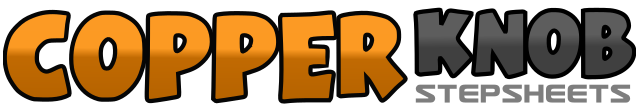 .......Count:81Wall:1Level:Advanced NC.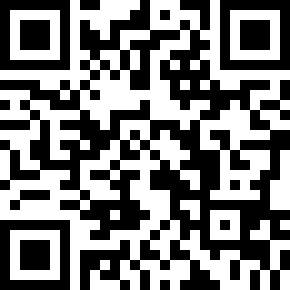 Choreographer:Fiona Murray (IRE) & Roy Hadisubroto (NL) - May 2016Fiona Murray (IRE) & Roy Hadisubroto (NL) - May 2016Fiona Murray (IRE) & Roy Hadisubroto (NL) - May 2016Fiona Murray (IRE) & Roy Hadisubroto (NL) - May 2016Fiona Murray (IRE) & Roy Hadisubroto (NL) - May 2016.Music:To the Water - Matt SimonsTo the Water - Matt SimonsTo the Water - Matt SimonsTo the Water - Matt SimonsTo the Water - Matt Simons........1 - 2Step R forward (1), Step L forward (2)	12:003&4Rock R forward (3), Recover onto L while hitching R knee (&), Hold (4)	12:00&5 - 6Cross R behind L (&), Step L to L side (5), Turn 1/8 L and rock R forward (6)	10:301&2Recover back on L (1) Turn 1/8 R and Step R to R side (&), Cross L over R (2)	12:00&3 - 4Step R to R side (&) Turn 1/8 L and Rock L backwards (3), Recover onto R (4)	10:30&5 – 6Turn ½ R on R and step back on L (&), Rock R back (5), Recover onto L (6)	4:301-2-a3Step R forward and sweep L forward (1), Step L forward and sweep R forward (2) Step R forward and hitch L knee and turn 1/8 R on R (a3),	4:30&4Cross L over R (&) Step R to R side and sway R (4) 	6:005 & 6&Sway L and Drag R towards R (5) touch R next to L (&) Touch R to R side (6) Touch R next to L (&)	6:001 – 2&Step R to R side (1), Close L behind R (2) Cross R over L (&)	6:003 & 4Step L to L side (3), Cross R behind L (&) Unwind ½ Turn R (4)	12:005 – 6&Right Hand on Mouth (5) Left Hand on Mouth (6) Stretch both arms forwards (&)	12:007Hold (7), 	12:008 - 12Second and third time doing Part A: repeat the arm movement again on the words “when she said”7Step R to R side and put R hand on the heart (on the words: “I’m ready”)	12:008Cross L on ball of L foot behind R and the back of the R hand in front of R eye (on the word: “close”)	12:00&The back of the L hand in front of L eye (on the word: “my”)	12:001 – 2 &Drop L heel and sweep R from front to back, both arms open up to the side (on the word: “eyes”) (1) Turn 1/8 R step R backwards (2) Turn ½ L and step L forward (&) 	7:303 & 4Step R forward (3) Turn ½ R and step L backwards (&) Turn ¼ R and step R to R side, bring L hand to R shoulder (on the word: “hold”) (4)	4:30& 5 – 6 &Bring R hand to L shoulder, L hand is still on R shoulder (on the word: “tight”) (&) Both arms open up to the side (5) Close L behind R (6) Cross R in front of L (&)	4:307 – 8 &Turn ¼ R and step L backwards (7) Turn ½ R and step R forward (8) Turn 1/2 R and Step L backwards (&)	7:301 – 2&Turn ¼ R and step R to R side, R arm coming from behind the head and stretch out to the side looking over the right shoulder (on the word: “over”)(1) Close L behind R (2) Cross R over L (&)	10:303 – 4&Step L to L side and turn 1/8 R (3) Close R behind L (4) Cross L over R (&)	12:005 – a6Step R to R side (5) Sway L to L side (a) Sway R to R side (6)	12:007 – 8&Cross L behind R and Turn 1/8 R and sweep R from front to back (7) Rock R backwards and put R Hand in front of R eye (on the word: “close”) (8) L hand in front of L eye (on the word: “my) (&)	1:301 – 2&Step L forward and bring both hands to front and down (on the word: eyes) (1) Step R forward (2) Step L forward (&)	1:303 – 4&Turn 1/8 L and step R to R side (3) Turn 1/8 L and step L backwards (4) Step R backwards (&)	10:305 – 6&Turn 1/8 L and step L to L side (5) Turn 1/8 L and step R forward (6) Step L forward (&)	7:307 – 8&Turn 1/8 L and step R to R side (7) Cross L behind R (8) Unwind ½ L (&)	12:001 & 2Upper body drops down and both arms goes down (on the 1st part of the word un-) (1) bring upper body straight up and bring both arms straight forward (on 2nd part of the word: -der) (&) Hold arm position (2)	12:003 - 4Turn ¼ L and Rock L to left side, and bring L arm out to L side (on the word: “ steady”) (3) Turn ¼ R and Recover on R (4)	12:005 & 6Step L forward, Close R behind L, Step L forward	12:007 & 8 &Turn 1/4 R and step R forward (7) Turn 1/8 R and step L forward (&) Turn 1/4 R and step R forward (8) Turn 1/8 R and step L forward (&)	9:001 - 2Step R forward and Sweep L from back to front (1) Press L forward (2),	9:003 – 4&Recover back on R and Sweep L from front to back (3) Cross L behind R (4) Turn ¼ R and step R forward (&)	12:005 – 6Walk L forward (5) Walk R forward (6) 	12:007 & 8 &Rock L forward (7) Recover back on R (&) Step L backwards (8) Step R backwards (&)	12:001 - 2Bring both hand slowly out to the side with the inside of the hand facing the ground3 - 4 &Step L to L side (3), Close R behind R (4), Cross L over R (&)	12:005 – 6&Turn ¼ R and step R forward (5), Step L forward (6) Turn ¼ R and Cross R over L (&) 	6:001 - 2Step L to L side and sway to L (1), Sway R to R side (2)	6:003 – 4&Step L to L side (3), Close R behind R (4), Cross L over R (&)	6:005 – 6&Turn ¼ R and step R forward (5), Step L forward (6) Turn ¼ R and Cross R over L (&) 	12:007Step L to left side (7)	12:008Sway R to right side (8)	12:001 – 2Sway L to L side (1) Drag R towards L (2)	12:00